Consigne : L’Union européenne compte aujourd’hui 27 pays. Choisissez – en 10 et      complétez le tableau suivant.PaysCapitaleNombre d’habitantsSuperficieLangue parlée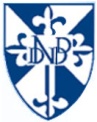 